RESUMEN REGIONAL DE ÁNCASHInformación general por provincia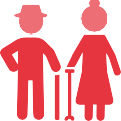 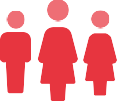 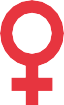 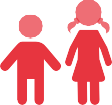 Fuente: Boletín Estadístico del Programa nacional Aurora (INEI - CPV 2017)Cifras generales de violencia en la regiónViolencia hacia la mujerEn la región Áncash, el porcentaje de mujeres alguna vez unidas de 15 a 49 años que ha sufrido algún tipo de violencia por parte de su pareja es de 54,7% (ENDES-INEI 2022). A nivel nacional, este grupo corresponde al 55,7%. Según el tipo de violencia, se cuenta con la siguiente información: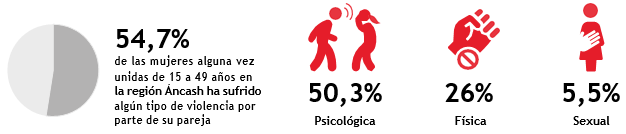 Embarazo adolescenteEn la región Áncash el porcentaje de mujeres adolescentes de 15 a 19 años que ha tenido un hijo o ha estado embarazada por primera vez es de 7,4%. A nivel nacional, este grupo corresponde al 9,2% (ENDES-INEI 2022).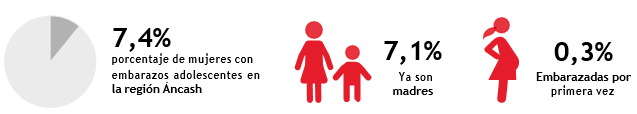 SERVICIOS QUE BRINDA:PROGRAMA NACIONAL PARA LA PREVENCIÓN Y ERRADICACIÓN DE LA VIOLENCIA CONTRA LAS MUJERES E INTEGRANTES DEL GRUPO FAMILIAR – AURORAEl Programa AURORA tiene como finalidad diseñar y ejecutar, a nivel nacional, acciones y políticas de atención, prevención y apoyo a las personas involucradas en hechos de violencia familiar y sexual, contribuyendo así a mejorar la calidad de vida de la población.En ese sentido, en el departamento de Áncash los servicios que brinda este programa son:Centro Emergencia Mujer – CEM: Los CEM brindan servicios de orientación legal, psicológica y social a víctimas de violencia contra las mujeres e integrantes del grupo familiar y violencia sexual. Asimismo, brindan defensa legal en casos de violencia para todas aquellas personas que la requieran.Fuente: Programa Nacional AURORAServicio de Atención Rural – SAR: El Servicio de Atención Rural tiene como objetivo garantizar el acceso a la justicia, así como la atención y protección de las personas víctimas de violencia en el ámbito rural, con especial énfasis en localidades de pueblos indígenas. Para ello, trabaja con autoridades locales, lideresas, líderes y sus comunidades en ámbitos rurales e indígenas.Fuente: Programa Nacional AURORALínea 100: Es un servicio telefónico de orientación, consejería y soporte emocional a personas afectadas o involucradas en algún hecho de violencia, o a quienes conozcan sobre algún caso de violencia contra las mujeres e integrantes del grupo familiar en su entorno. Las personas pueden llamar de manera gratuita al número 100 desde su teléfono fijo o celular las 24 horas del día, los 7 días de la semana y desde cualquier parte del país.Fuente: Programa Nacional AURORAAsistencia económica para víctimas indirectas de feminicidio: Mediante Decreto de Urgencia N° 005-2020, se establece una asistencia económica para contribuir a la protección social y el desarrollo integral de las víctimas indirectas de feminicidio, siendo las personas beneficiarias toda niña, niño y/o adolescente quienes a causa de un feminicidio, hayan perdido a su madre, así como las personas con discapacidad moderada o severa que hayan dependido económicamente y estado bajo el cuidado de estas víctimas. En ese sentido, en el departamento de Ancash se viene brindando asistencia económica a 27 víctimas indirectas de feminicidio.Hogar de Refugio Temporal (HRT): Centro de acogida temporal para víctimas de violencia familiar, donde se les brindan protección, albergue, alimentación y atención multidisciplinaria propiciando su recuperación integral. Los HRT también son conocidos como Casas de Acogida.   	Fuente: Programa Nacional AURORAPROGRAMA INTEGRAL NACIONAL PARA EL BIENESTAR FAMILIAR – INABIFEl INABIF tiene como finalidad contribuir con el desarrollo integral de las familias en situación de vulnerabilidad y riesgo social, con énfasis en niños, niñas y adolescentes, personas adultas mayores, y personas con discapacidad en situación de abandono; así como propiciar su inclusión en la sociedad y el ejercicio pleno de sus derechos.En ese sentido, en el departamento de Áncash los servicios que brinda este programa son:Centros de Acogida Residencial para Niñas, Niños y Adolescentes – CAR NNA: Servicio dirigido a niños, niñas y adolescentes de 0 a 18 años de edad, que se encuentran en estado de abandono y/o riesgo social, derivados por la Dirección de Protección Especial (DPE) del MIMP y los Juzgados de Familia en provincias.Fuente: Programa Integral Nacional para el Bienestar Familiar – INABIFCentro de Desarrollo Integral de la Familia – CEDIF: Es un espacio donde se brinda servicios especializados orientados al fortalecimiento de las familias, a la promoción de relaciones familiares respetuosas y solidarias y al desarrollo integral de sus miembros. Los servicios que se brindan son:Cuidado Diurno (niños y niñas de 6 meses a 11 años).Promoción del Adolescente (12 a 17 años).Centro de Día (60 a más años).Talleres de capacitación ocupacional.Consejería Familiar.Escuela para Padres.Fuente: Programa Integral Nacional para el Bienestar Familiar – INABIFEducadores de Calle: Esta intervención funciona a través de equipos multidisciplinario itinerantes de profesionales que desarrollan actividades educativo – formativas para la promoción de las capacidades y habilidades de los niños, niñas, adolescentes y sus familias, que trabajan o se encuentran en situación de calle.              Fuente: Programa Integral Nacional para el Bienestar Familiar – INABIFPensión por orfandad a niñas, niños y adolescentes: Mediante Ley N° 31405, se establece una asistencia económica y acciones de acompañamiento profesional a las niñas niños y adolescentes que se encuentran en situación de orfandad por haberse producido el fallecimiento de su padre, madre, ambos o tutor legal, quienes provienen o son acogidos en hogares que se encuentran en situación de pobreza o pobreza extrema. En ese sentido, en el departamento de Ancash en el periodo Ene - Abr 2024, se vienen brindando asistencia económica a 2,658 niñas, niños o adolescentes, de los cuales 2,145 son continuadores, 477 son nuevos y 36 se encuentran desafiliados.DIRECCIÓN DE PROTECCIÓN ESPECIAL – DPELa Dirección de Protección Especial (DPE), unidad de línea de la Dirección General de Niñas, Niños y Adolescentes (DGNNA), está encargada de proponer normas, lineamientos, programas, estrategias, entre otros, para coadyuvar a mejorar la calidad del servicio de las Unidades de Protección Especial (UPE). Además, se encuentra a cargo del acogimiento familiar con familias acogedoras y profesionales.Unidad de Protección Especial – UPE: Es la instancia administrativa del MIMP que actúa en el procedimiento por desprotección familiar de las niñas, niños y adolescentes sin cuidados parentales o en riesgo de perderlos, dictando las medidas de protección que garanticen el pleno ejercicio de sus derechos y/o que se les restituyan aquellos que les han sido vulnerados.       Fuente: Dirección de Protección Especial – DPEDIRECCIÓN DE PERSONAS ADULTAS MAYORES - DPAMEs la instancia en el MIMP, encargada de diseñar, monitorear y hacer seguimiento a la política social dirigida a población de 60 años a más.Servicio Mi60+: Es un servicio que se brinda en articulación con otros actores del Estado en la región Ancash, los siete días de la semana y está a cargo de un equipo multidisciplinario conformado por psicólogos/as, trabajadores/as sociales y abogados/as, quienes evalúan la situación física, psicológica, social y legal de la persona adulta mayor, con el objetivo de realizar el dictado de medidas de protección temporal, a través de una Resolución Directoral emitida por la Dirección de Personas Adultas Mayores - DPAM, a fin de restituir los derechos fundamentales de las personas adultas mayores que se encuentren en alguna situación de riesgo por pobreza, pobreza extrema, dependencia, fragilidad, o por ser víctima de violencia familiar, institucional o social. En la actualidad, el servicio cuenta con una sede desconcentrada en el distrito de Santa, provincia de Santa, en el departamento de Ancash, quienes acuden al lugar donde se encuentra la persona adulta mayor a fin de brindar el servicio. En el presente año, en el departamento de Ancash se ha brindado medidas de protección a 38 personas adultas mayores.CONSEJO NACIONAL PARA LA INTEGRACIÓN DE LA PERSONA CON DISCAPACIDAD – CONADISEl Registro Nacional de la Persona con Discapacidad: Este registro, a cargo del CONADIS, compila, procesa y organiza la información referida a las personas con discapacidad y sus organizaciones, proporcionada por las entidades públicas de los distintos niveles de gobierno. Su finalidad es acreditar a las personas con discapacidad, con lo cual tendrán acceso a varios beneficios como jubilación adelantada, distintivo vehicular, tarifas preferenciales en espectáculos públicos y privados, entre otros.Fuente: Consejo Nacional para la Integración de la Persona con Discapacidad – CONADISSERVICIOS QUE PROMUEVE EL MIMP:Oficina Regional de Atención a la Personas con Discapacidad - OREDIS: Es un Organismo Público Descentralizado del MIMP que atiende a las personas con discapacidad en toda la región. Para su incorporación, los Gobiernos Regionales y la Municipalidad Metropolitana de Lima deben adecuar su estructura orgánica y sus instrumentos de gestión.Fuente: Consejo Nacional para la Integración de la Persona con Discapacidad – CONADISDefensoría Municipal del Niño y el Adolescente - DEMUNA: Es un servicio encargado de proteger y promover los derechos de los niños, niñas y adolescentes en la jurisdicción de la municipalidad. Desde el año 1997 está considerada en la Ley Orgánica de Municipalidades como una función de los Gobiernos Locales. En el departamento de Ancash, viene funcionando 150 DEMUNAS.       Fuente: Dirección de Sistemas Locales y DefensoríasCentros Integrales del Adulto Mayor - CIAM: Son espacios creados por los gobiernos locales, en el marco de sus competencias, para la participación e integración social, económica y cultural de la persona adulta mayor, a través de la prestación de servicios, en coordinación o articulación con instituciones públicas o privadas; programas y proyectos que se brindan en su jurisdicción a favor de la promoción y protección de sus derechos. En el departamento de Ancash, viene funcionando 92 CIAM.                                           Fuente: Dirección de Personas Adultas MayoresJuguemos en DEMUNAS: El servicio JUGUEMOS nace desde el MIMP y su ejecución está a cargo de los gobiernos locales, brinda a los niños y niñas espacios seguros de cuidado y juego que les permitirá desarrollar vínculos positivos entre ellos y ellas; así como potenciar su desarrollo individual (cognitivo, emocional y social) promoviendo la protección integral. En el departamento de Áncash viene funcionando 5 servicio Juguemos.                 Fuente: Dirección de Sistemas Locales y DefensoríasPonte en Modo Niñez: Es una estrategia del MIMP que busca garantizar espacios públicos seguros, brindando protección a niñas, niños y adolescentes.En el departamento de Áncash se ha implementado la estrategia “Ponte en modo Niñez” en 16 municipalidades:                               Fuente: Dirección de Sistemas Locales y DefensoríasCONSOLIDADO DE SERVICIOS EN EL DEPARTAMENTO DE ÁNCASHGLOSARIO DE TÉRMINOS: Centro Emergencia Mujer – CEM: servicio público especializado y gratuito, de atención integral y multidisciplinaria, para víctimas de violencia contra la mujer e integrantes del grupo familiar, en el cual se brinda orientación legal, defensa judicial y consejería psicológica.Servicio de Atención Rural - SAR: atiende y previene casos de violencia contra las mujeres e integrantes del grupo familiar en las comunidades rurales, nativas e indígenas.Centros de Acogida Residencial para Niñas, Niños y Adolescentes – CAR NNA: dirigido a niños, niñas y adolescentes de 0 a 18 años de edad, que se encuentran en estado de abandono y/o riesgo social, derivados por la Dirección de Protección Especial (DPE) del MIMP y los Juzgados de Familia en provinciasUnidad de Protección Especial – UPE: actúa en el procedimiento por desprotección familiar de niñas, niños y adolescentes sin cuidados parentales o en riesgo de perderlos, dictando las medidas de protección que garanticen el pleno ejercicio de sus derechos y/o que se restituyan aquellos que han sido vulnerados.Servicio Mi60+: Es un servicio que se brinda en articulación con otros actores del Estado, los siete días de la semana y está a cargo de un equipo multidisciplinario conformado por psicólogos/as, trabajadores/as sociales y abogados/as, quienes evalúan la situación física, psicológica, social y legal de la persona adulta mayor, con el objetivo de realizar el dictado de medidas de protección temporal, a través de una Resolución Directoral emitida por la Dirección de Personas Adultas Mayores - DPAM, a fin de restituir los derechos fundamentales de las personas adultas mayores que se encuentren en alguna situación de riesgo por pobreza, pobreza extrema, dependencia, fragilidad, o por ser víctima de violencia familiar, institucional o socialDefensoría Municipal del Niño y el Adolescente - DEMUNA: servicio encargado de proteger y promover los derechos de los niños, niñas y adolescentes en la jurisdicción de la municipalidad.Centros Integrales del Adulto Mayor - CIAM: Son espacios creados por los gobiernos locales, en el marco de sus competencias, para la participación e integración social, económica y cultural de la persona adulta mayor, a través de la prestación de servicios, en coordinación o articulación con instituciones públicas o privadas; programas y proyectos que se brindan en su jurisdicción a favor de la promoción y protección de sus derechos.ProvinciaPoblaciónPoblaciónMujeresMujeresNiños, niñas y adolescentesNiños, niñas y adolescentesPersonas adultas mayoresPersonas adultas mayoresTOTAL1 083 519100%549 418100%347 230100%147 261100%Aija6 3160,6%3 0740,6%28 6590,6%67000,8%Antonio Raymondi13 6501,3%69281,3%86571,6%30641,4%Asunción73780,7%38560,7%17 4380,7%68580,9%Bolognesi23 7972,2%11 6182,1%22 5352,2%16422,6%Carhuaz45 1844,2%23 3984,3%16 4304,1%61314,3%Carlos Fermín Fitzcarrald17 7171,6%92851,7%10 8021,9%38542,2%Casma50 9894,7%25 4904,6%39 2064,8%11 0514,2%Corongo75320,7%36950,7%24260,7%14221,0%Huaraz163 93615,1%83 83715,3%50 35114,5%20 18613,7%Huari58 7145,4%28 1485,1%19 7355,7%81475,5%Huarmey30 5602,8%15 0162,7%94572,7%39122,7%Huaylas51 3344,7%26 1504,8%18 1385,2%68574,7%Mariscal Luzuriaga20 2841,9%10 5641,9%79822,3%28471,9%Ocros70390,6%33610,6%20060,6%14281,0%Pallasca23 4912,2%11 9372,2%90762,6%34552,3%Pomabamba24 7942,3%13 0032,4%97372,8%33742,3%Recuay17 1851,6%89791,6%51831,5%34042,3%Santa435 80740,2%221 10040,2%129 85737,4%57 36139,0%Sihuas26 9712,5%13 9532,5%10 4433,0%37922,6%Yungay50 8414,7%26 0264,7%17 5255,0%68394,6%Servicio / CoberturaUsuarias/osUsuarias/osServicio / Cobertura2023Ene - Abr 2024Centro Emergencia Mujer – CEM:8 624Casos atendidos por violencia322 144Actividades en atención por violencia2 945Casos atendidos por violenciaCentro Emergencia Mujer – CEM:A través de 5 012acciones preventivas se sensibilizó e informó a73 299 personasA través de 1 369acciones preventivas se sensibilizó e informó a24 799 personasServicio / CoberturaUsuarias/osUsuarias/osServicio / CoberturaAño 2023Ene - Abr 2024Servicio de Atención Rural37Casos derivados15Casos derivadosServicio / CoberturaUsuarias/osUsuarias/osServicio / CoberturaAño 2023Ene - Abr 2024Línea 1002 368Consultas telefónicas805Consultas telefónicasServicio / CoberturaPoblación Objetivo Hogar Refugio Temporal - HRTMujeres adultas con o sin hijos (as) afectadas por hechos de violencia familiar y/o sexual.Servicio / CoberturaUsuarias/osUsuarias/osServicio / CoberturaAño 2023Ene - Abr 2024Centro de Atención Residencial - CAR: 95Niñas, niños y adolescentes atendidas/os68Niñas, niños y adolescentes atendidas/os.                         Servicio / CoberturaUsuarias/osUsuarias/osServicio / CoberturaAño 2023Ene - Abr 2024Centro de Desarrollo Integral de la Familia - CEDIF: 402Usuarios/as atendidas/os (Niñas/os, adolescentes y personas adultas mayores)338Usuarios/as atendidas/os (Niñas/os, adolescentes y personas adultas mayores)Servicio / CoberturaUsuarias/osUsuarias/osServicio / CoberturaAño 2023Ene - Abr 2024Educadores de Calle:255Niñas, niños y adolescentes atendidas/os136Niñas, niños y adolescentes atendidas/osServicio / CoberturaUsuarias/osUsuarias/osServicio / CoberturaAño 2023Ene - Abr 2024Unidad de Protección Especial - UPE:549NNA ingresado al servicio de Protección Especial182NNA ingresados al servicio de Protección EspecialServicio / CoberturaUsuarias/osUsuarias/osServicio / CoberturaAño 2023Ene - Abr 2024Registro Nacional de Personas con Discapacidad – CCR CONADIS: 2 520Personas con discapacidad inscritas1 064Personas con discapacidad inscritasServicioCoberturaPoblación ObjetivoOREDIS Personas con DiscapacidadProvinciasOperativasAcreditadaNo acreditadaNo operativaTotal municipalidadesAija41315Antonio Raymondi62406Asunción21102Bolognesi13013215Carhuaz1046111Carlos F. Fitzcarrald20213Casma41304Corongo40437Huaraz1248012Huari15411116Huarmey41315Huaylas1037010Mariscal Luzuriaga51438Ocros808210Pallasca10010111Pomabamba41304Recuay10010010Santa97209Sihuas1028010Yungay86208Total1503811216166ProvinciasOperativasNo operativasTotal municipalidadesAija415Antonio Raymondi426Asunción202Bolognesi9615Carhuaz7411Carlos F. Fitzcarrald123Casma314Corongo167Huaraz8412Huari12416Huarmey145Huaylas4610Mariscal Luzuriaga268Ocros1910Pallasca7411Pomabamba314Recuay9110Santa729Sihuas1910Yungay628Total9274166ProvinciasDEMUNATotalCasmaDefensoría Municipal de la Niña, Niño y Adolescente de la Provincia de Casma1HuarazDefensoría Municipal de la Niña, Niño y Adolescente de la Provincia de Huaraz1HuarazDefensoría Municipal de la Niña, Niño y Adolescente del Distrito de Olleros1HuarmeyDefensoría Municipal de la Niña, Niño y Adolescente de la Provincia de Huarmey1SantaDefensoría Municipal de la Niña, Niño y Adolescente de la Provincia de Santa1ProvinciasDEMUNAAcreditadasNo AcreditadasAijaDEMUNA de la Provincia de Aija1CasmaDEMUNA de la Provincia de Casma1CarhuazDEMUNA de la Provincia de Acopampa1CarhuazDEMUNA de la Provincia de Carhuaz1CarhuazDEMUNA del Distrito de Marcará1HuarazDEMUNA de la Provincia de Huaraz1HuarazDEMUNA del Distrito de Olleros1HuariDEMUNA de la Provincia de Huari1HuariDEMUNA del Distrito de San Pedro de Chana1HuarmeyDEMUNA de la Provincia de Huarmey1HuaylasDEMUNA de la Provincia de Huaylas - Caraz1SantaDEMUNA del Distrito de Macate1SantaDEMUNA del Distrito de Santa1YungayDEMUNA de la Provincia de Yungay1YungayDEMUNA del Distrito de Mancos1YungayDEMUNA del Distrito de Matacoto1TotalTotal142PROVINCIASCEMSARHRTCARNNACEDIFUPEMi 60+TOTALAija11Antonio Raymondi11Asunción11Bolognesi22Carhuaz11Carlos F. Fitzcarrald11Casma22Corongo11Huaraz2114Huari11Huarmey11Huaylas11Mariscal Luzuriaga11Ocros11Pallasca11Pomabamba11Recuay11Santa61119Sihuas11Yungay213TOTAL2911111135PROVINCIASOREDISDEMUNACIAMJUGUEMOS EN DEMUNAMODO NIÑEZ EN DEMUNASOC. BENEF.TOTALAija441110Antonio Raymondi6410Asunción224Bolognesi139123Carhuaz1073121Carlos F. Fitzcarrald213Casma4311110Corongo4116Huaraz112822126Huari15122130Huarmey41117Huaylas1041116Mariscal Luzuriaga527Ocros819Pallasca107118Pomabamba4318Recuay109120Santa9712120Sihuas10111Yungay863118TOTAL11509251613277DIRECTORIO DE LOS SERVICIOS DEL MIMP EN EL DEPARTAMENTO DE ÁNCASHDIRECTORIO DE LOS SERVICIOS DEL MIMP EN EL DEPARTAMENTO DE ÁNCASHDIRECTORIO DE LOS SERVICIOS DEL MIMP EN EL DEPARTAMENTO DE ÁNCASHDIRECTORIO DE LOS SERVICIOS DEL MIMP EN EL DEPARTAMENTO DE ÁNCASHDIRECTORIO DE LOS SERVICIOS DEL MIMP EN EL DEPARTAMENTO DE ÁNCASHDIRECTORIO DE LOS SERVICIOS DEL MIMP EN EL DEPARTAMENTO DE ÁNCASHDIRECTORIO DE LOS SERVICIOS DEL MIMP EN EL DEPARTAMENTO DE ÁNCASHCENTRO EMERGENCIA MUJER - CEMCENTRO EMERGENCIA MUJER - CEMCENTRO EMERGENCIA MUJER - CEMN°DepartamentoProvinciaDistritoCentro de AtenciónDirecciónCoordinador/aTeléfono1AncashSantaChimboteCem ChimboteAv. José Gálvez N° 660, 3Er Piso - (Costado De Caja Municipal)Mirian Ysabel Celis Leonardo9948400852AncashHuarazHuarazCem HuarazAv. Raimoni S/N Cuadra 10 - Interior De La Dirección Regional Del Ministerio Del Trabajo Y Del Empelo.Elsa Carolina Mejía Macedo9948340693AncashHuarmeyHuarmeyCem HuarmeyJr.Quilipe N° 145 - Huarmey (Local De ONG - Reaqui Rurachun- Radio Manantial)Cristina Isabel Castillo Rosales9948340764AncashSantaNuevo ChimboteCem Nuevo ChimboteAv. Central Bruces S/N (Interior Del Polideportivo Bruces-Pilar Nores de García)Lourdes Cecilia Rojas Muñoz9948413835AncashYungayYungayCem YungayAv. Arias Graciani S/N (Parte Baja De La Plaza De Armas)Rocío Palomares Estrada9439139426AncashHuariHuariCem HuariJr. San Martin Cdra.10 -2Do Piso Del Mercado Modelo De HuariMagali Paola Mozo Diestra9948342117AncashCasmaCasmaCem CasmaMz C Lote 16 - Local ONG- Mapaymumdi O Ex Senati (Centro Cívico - Casma)Karina Gricelda Martínez Riofrio9141522288AncashHuaylasCarazCem HuaylasJr. San Martin S/N Mz. B6 Lt. 1 - Barrio Malambo. (Interior Del Estadio Municipal De Huaylas "Gerardo Lara" Puerta N° 2 Occidente)Luis Humberto Sacramento Arequipeño9948411149AncashCarhuazCarhuazCem Carhuaz1Ra Cdra. Del Jr. Ica, S/N (Exterior Del Coliseo Cerrado De Carhuaz)Nancy Margot Leiva Lázaro99483399610AncashBolognesiChiquianCem BolognesiJr. Tacna N° 320 Segundo Piso, Interior Del Centro Cívico - Plaza De ArmasYnes Susana Moreno Fernández99480053611AncashSihuasSihuasCem SihuasJr. 09 de Enero - S/N- Plaza De Armas (Local Antiguo De La Municipalidad Provincial De SihuasYesenia Milagros Zavaleta Escudero94152697412AncashPallascaCabanaCem PallascaJr. Plaza De Armas N° 103-Cabana- PallascaElita Julissa Cornelio Rojas94039663613AncashMariscal LuzuriagaPiscobambaCem Mariscal LuzuriagaCalle San Pablo S/N (Costado Del Reniec) - Distrito De Piscobamba, Provincia Mariscal Luzuriaga)Jaqueline Gladys Jachilla Rosales94152698814AncashAsunciónChacasCem AsunciónJirón Pachacútec S/NKaren Yessica Trujillo Mendoza94039663015AncashPomabambaPomabambaCem PomabambaJirón Perú S/N- Plaza De ArmasJackelin Yulisa Bermúdez Retuerto940414733CENTRO EMERGENCIA MUJER - CEMCENTRO EMERGENCIA MUJER - CEMCENTRO EMERGENCIA MUJER - CEMN°DepartamentoProvinciaDistritoCentro de AtenciónDirecciónCoordinador/aTeléfono16AncashCarlos Fermín FitzcarraldSan LuisCem Carlos Fermín FitzcarraldJr. Plaza De Armas N°506 – 1er Piso de La MunicipalidadRocío Isabel Flores Peña94040451117AncashAntonio RaymondiLlamellinCem Antonio RaimondiAv. Llamellin N° 728Luis Romel Raymundo Sánchez94039663118AncashRecuayRecuayCem RecuayJr. Bolívar N°290-Interior Del Antiguo Hotel Pastoruri. 1Er PisoNancy Milagros Ferrer Bedón94040453319AncashAijaAijaCem AijaPlaza De Armas De Aija - Jr. Independencia N° 480Lucinda Hermelinda Villanueva Malvas91415735420AncashOcrosOcrosCem OcrosPlaza De Armas S/N - Calle Comercio No. 272 Interior de La Municipalidad Provincial De OcrosAna Mirtha Mejía Alegre91418082121AncashCorongoCorongoCem CorongoJr. Lima 710 2Do Piso de La Comisaria de CorongoEvelyn Liseth Jiménez Rocca91418815322AncashSantaChimboteCem Comisaría ChimboteAvenida Víctor Raúl Haya De La Torre N° 296Zenhia Mariana Leiva Olivera98938871423AncashCasmaCasmaCem Comisaría CasmaAvenida Magdalena S/N Cuadra 2. Referencia: Al Frente de la Plaza De Armas de Casma.Antony Junior Hipólito Miñano98927480524AncashSantaNuevo ChimboteCem Comisaría Sectorial Buenos AiresAvenida Pacífico Mz. E Lote 45 Urbanización Buenos Aires, Segundo Piso Comisaria.Michel Yoel Jesús Torres Camacho91415234825AncashSantaChimboteCem Comisaría Alto PerúJr. Moquegua Mz Q Lote 6 AAHH Alto Perú.Luz Isabel Briceño Machado99905314526AncashSantaNuevo ChimboteCem Comisaría Villa MaríaAv. Independencia S/N Mz D Lote 1.Elizabeth Rocío López Rivera99905324627AncashHuarazHuarazCem Comisaría HuarazJirón José De Sucre S/N, Cuadra 2.Patricia Henostroza Cardenas99905217528AncashYungayYungayCem Comisaría YungayAvenida Arias Graciani Cruce Avenida 28 De JulioMelisa Nora Paredez Mejía99905195229AncashBolognesiChiquianCem Comisaría Sectorial Bolognesi ChiquianJr. Comercio Cuadra 13 S/NElber Carlos Morales Cadillo994834250ESTRATEGIA RURALESTRATEGIA RURALESTRATEGIA RURALESTRATEGIA RURALESTRATEGIA RURALESTRATEGIA RURALESTRATEGIA RURALESTRATEGIA RURALN°DepartamentoProvinciaDistritoCentro de AtenciónDirecciónCoordinador/aTeléfono1AncashYungayYanamaER YanamaAv. Chavín S/N León Reyes Juan Pablo969707709CENTRO DE ACOGIDA RESIDENCIAL - CARCENTRO DE ACOGIDA RESIDENCIAL - CARCENTRO DE ACOGIDA RESIDENCIAL - CARN°DepartamentoProvinciaDistritoCentro de AtenciónDirecciónCoordinador/aTeléfono1AncashSantaNuevo ChimboteCar San PedritoAv. Los Alcatraces S/N - Ref. Zona De Equipamiento Mz. "D" - Lote 1 / Nuevo ChimboteAponte Lector Victoria Elizabeth940299603 (043) 31-2279 940256878CENTRO DE DESARROLLO INTEGRAL DE LA FAMILIA - CEDIFCENTRO DE DESARROLLO INTEGRAL DE LA FAMILIA - CEDIFCENTRO DE DESARROLLO INTEGRAL DE LA FAMILIA - CEDIFCENTRO DE DESARROLLO INTEGRAL DE LA FAMILIA - CEDIFN°DepartamentoProvinciaDistritoCentro de AtenciónDirecciónCoordinador/aTeléfono1AncashHuarazHuarazCedif HuarazJr. Agustín Mejía N° 866 - Ref. Soledad AltaAliaga Rodríguez Patricia940296416 / (043) 421910 /940274976EDUCADORES DE CALLEEDUCADORES DE CALLEN°DepartamentoProvinciaDistritoCentro de AtenciónDirecciónCoordinador/aTeléfono1AncashSantaChimboteSEC CHIMBOTEAv. José Gálvez N° 666 – 2do Piso - Ref. Alt. Mercado La SirenaMendoza Mego Karol Miluska913973966CENTRO DE COORDINACIÓN REGIONAL – CCR DE CONADISCENTRO DE COORDINACIÓN REGIONAL – CCR DE CONADISCENTRO DE COORDINACIÓN REGIONAL – CCR DE CONADISCENTRO DE COORDINACIÓN REGIONAL – CCR DE CONADISN°DepartamentoProvinciaDistritoCentro de AtenciónDirecciónCoordinador/aTeléfono1ÁncashÁncashHuarazCCR - ÁncashJr. José de Sucre S/NLouise Mirelle Vargas Alegría944287419DIRECCIÓN DE PROTECCIÓN ESPECIAL - DPEDIRECCIÓN DE PROTECCIÓN ESPECIAL - DPEDIRECCIÓN DE PROTECCIÓN ESPECIAL - DPEDIRECCIÓN DE PROTECCIÓN ESPECIAL - DPEN°DepartamentoProvinciaDistritoCentro de AtenciónDirecciónCoordinador/aTeléfono1AncashHuarazHuarazUpe - AncashJr. 28 De Julio 706Louise Mirelle Vargas Alegría 944287419MEDIDAS DE PROTECCIÓN TEMPORAL – MI 60+MEDIDAS DE PROTECCIÓN TEMPORAL – MI 60+MEDIDAS DE PROTECCIÓN TEMPORAL – MI 60+MEDIDAS DE PROTECCIÓN TEMPORAL – MI 60+N°DepartamentoProvinciaDistritoCentro de AtenciónDirecciónCoordinador/aTeléfono1AncashSantaChimboteMi 60+ ChimboteMz. W Lt. 03 - P.J. Javier Heraud (Ref. Costado de la I.E. Especial N° 01)Galarreta Cedamanos Anthony Marlon934 209 806